                                                   Dr. SALIH                      SALIH.280649@2freemail.com 	  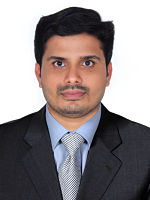 Highly motivated,dedicated,skillfull general dentist seeking an opportunity where I can use my knowledge and skills to provide best patient care and utmost patient satisfaction and to grow with the organization.PROFESSIONAL SYNOPSISDental professional with almost 5 years of rich indigenous experience in all fields of General Dentistry.A confident healthcare professional with a long track record of successfully diagnosing and treating patients' dental conditions.Diagnose and treat diseases, injuries, and malformations of teeth and gums and related oral structures. Treat diseases of nerve, pulp, and other dental tissues affecting vitality of teeth.Examine teeth, gums, and related tissues, using dental instruments, x-rays, and other diagnostic equipment, to evaluate dental health, diagnose diseases or abnormalities, and plan appropriate treatments.Advise and instruct patients regarding preventive dental care, the causes and treatment of dental problems, and oral health care services.Also assisted professors in craniofacial and maxillofacial surgeries, mandibular reconstruction in cancer patients, lefort 1,2 &3 type fractures management.AREAS OF EXPERTISEKEY SKILLS EMPLOYEMENT RECITALNovember 2011 to November 2012 -Palukunnu Dental Clinic, wayanad, IndiaG.P Dentist       January 2013 to March 2016- Confidental clinic,Edappal,Malappuram,India                                                                  Chief  Dental SurgeonDUTIES:A full time Dentist providing professional dental service and care to patients.  Diagnosing illnesses and prescribing and administrating appropriate treatment/ medication for various ailments or diseases.Examining a patient’s teeth and diagnosing their dental conditions.   Dealing with routine appointments and checkups, taking impressions etc.   Dealing with emergency cases like relieving a patient’s pain.   Filling cavities, examining X rays, straightening teeth and repairing fractured teeth.      Performing corrective surgery to extract teeth and replace missing teeth.   Managing the training and development of staff.   Updating a patient’s medical records.     Diagnosing & treating conditions such as decaying teeth and gum disease.   Reassuring anxious patients and clearly explaining procedures to them.    Involved in dental examinations and treatments such as fillings and dental hygiene services.Crown cutting for endodontically treated tooth and fixed partial dentures. Fabrication of complete and removable partial dentures.Managing and treating Pediatric patients.Early interception of harmful habits.ACADEMICSB.D.S from Royal dental college, chalissery, Palakkad, KeralaCERTIFICATIONBachelor of Dental Surgery from University of Calicut, KeralaRegistered Dentist in Kerala Dental CouncilPERSONAL DETAILSDate of Birth		25 November 1985 Nationality			IndianMarital Status		MarriedLanguages Known		English, Hindi. Malayalam, and ArabicDiagnosis and treatment planningRestorative ProceduresPediatric ProceduresOral ProphylaxisRemovable and fixed prosthesisMinor orthodontic proceduresPatient health educationExodontiaEndodonticsScaling and PolishingTooth colored restorationsPit and fissure sealants placement	PulpectomyRemovable and Fixed Partial Dentures  Root canal treatmentCrown and BridgeExtractionsComplete DenturesMinor space closuresRadiographic evaluation